Tipo denominazione		VALLEE D’AOSTE DOC                                          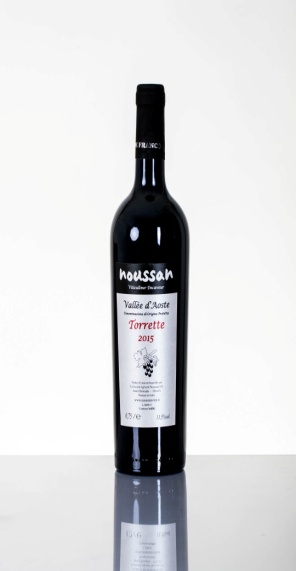 Tipologia			RossoLocalità				Saint-ChristopheAltitudine			da 600 a 780 m  s.l.mEsposizione			Sud Uvaggio e percentuale		Petit Rouge 70 % + 30%  Vien de Nus , Fumin , Mayolet e CornalinForma di allevamento		Guyot semplice  e cordone speronatoSesto di impianto		130 x 0,70  e 180 x 0,70Bottiglie prodotte		Annata 2015   n. 1200       Vinificazione 			in rosso . Fermentazione   da 10 /15 giorni in tini di vetroresina con frollature giornaliere e rimontaggiMaturazione			12 mesi in vasche d’acciaio e 3 mesi in bottigliaAnalisi	2015			Alcol 13,6 ° Acidità tot.  5,16Organolettica	Vista: Rosso rubino violaceo profondoOlfatto: intrigante,succoso,fragrante,fiori  secchi e accenni minerali e di sottobosco, da sfumature leggermente speziate e pepateGusto: buona acidità,asciutto,pulito di buon carattere e molto persistente  Note particolari	E’un vino che si presta ad un buon invecchiamento ( 4.5 anni) purché conservato in locali adeguati a  temperatura di 10-12 °C,bottiglia coricata e non esposta alla luceAbbinamento		Si accompagna con piatti di carni rosse soprattutto selvaggina in civet,ideale con salumi valdostani e mocetta,e 	anche con formaggi invecchiati. Va bevuto a temperatura ambiente,stappando la bottiglia un’ora prima.   La temperatura ideale di mescita è di18/20°C.